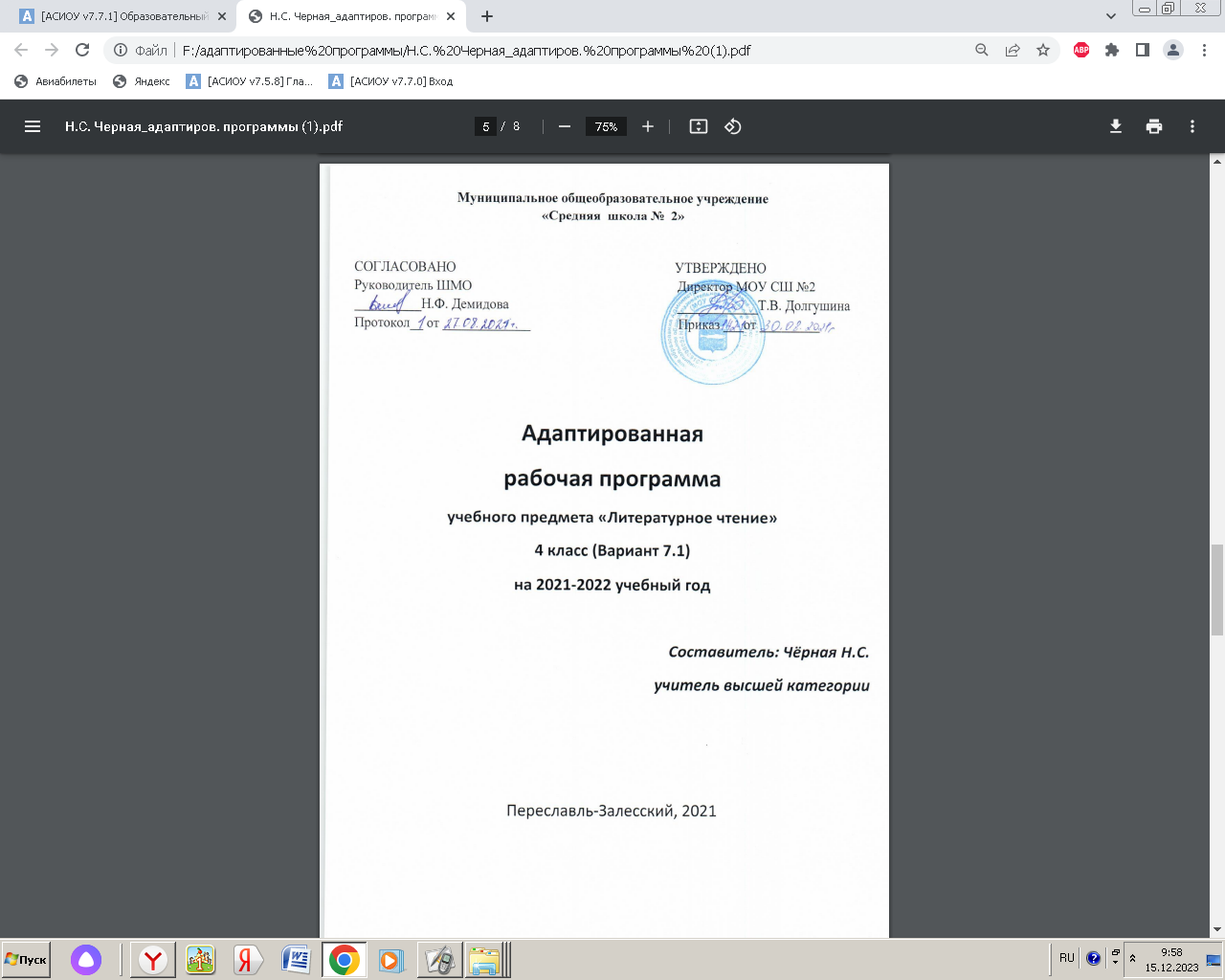 Паспорт рабочей программыПрограмма разработана на основеФедерального государственного образовательного стандарта начального общего образования обучающихся с ограниченными возможностями здоровья (ФГОС НОО ОВЗ), утвержденного приказом Министерства образования и науки Российской Федерации от 19 декабря 2014 г. № 1598;Примерной адаптированной основной общеобразовательной программы начального общего образования обучающихся с задержкой психического развития (вариант 7.1) Авторской программы по литературному чтению Л.Ф.Климановой и М.В.Бойкиной.  .Рекомендаций, изложенных в Методическом письме об организации образовательной деятельности в начальных классах общеобразовательных учреждений Ярославской области в 2021-2022 учебном году.2.Особенности работы с детьми с ОВЗ  (ЗПР)В связи с наличием в классе обучающихся, имеющих заключение психолого-медико-педагогической комиссии при составлении рабочей программы по литературному чтению учитывались рекомендации ПМПК, психофизические и индивидуальные особенности обучающихся для детей с ЗПР. В работе с данными детьми будут учитываться  особенности преподавания и создание специальных условий :работа по алгоритму выполнения заданий при самостоятельной работе, работе с учебником, устных ответах (лучше наглядный); работа с алгоритмом по проверке заданий (лучше наглядный);использование внешних ориентиров для определения пространственных отношений;объяснение слов и понятий, терминов, обозначающих пространственные понятия;использование наглядности при изучении нового материала и повторении пройденного материала;оказание стимулирующей (подбадривание), направленной помощи, обучающей помощи (показ способа действия);смена видов деятельности для предотвращения отвлечений;объяснение значимости выполнения заданий (для стимуляции учебной деятельности).	Работу с  обучающихся данной группы строить таким образом, чтобы избегать перегрузки учебного материала излишним теоретическим материалом, в первую очередь материалом, не входящим в планируемые результаты в раздел ученик получит возможность научиться; предусмотреть использование нетрадиционных методов и форм обучения (методов: наглядных (иллюстрация материала, демонстрация изделий, учебных фильмов, презентаций), практических, мотивации интереса, мотивации воли и ответственности (убеждение в значимости, поощрение), форм обучения: индивидуальных, работа в паре); предусмотреть использование современных технических средств обучения, таких, как персональный компьютер, интерактивная доска. При оценочной деятельности детей с ОВЗгрубыми ошибками считаются:- искажение читаемых слов (замена, перестановка, пропуски или добавление букв, слогов слов);- неправильная постановка ударения (более двух);- чтение всего текста без смысловых пауз, нарушение темпа и четкости произношения слов при чтении вслух;- непонимание общего смысла прочитанного текста за установленное время чтения;- неправильные ответы на вопросы по содержанию текста;- неумение выделить основную мысль прочитанного, неумение найти в тексте слова и выражения, подтверждающие понимание основного содержания прочитанного;- нарушение при пересказе последовательности событий в произведении;- нетвердое знание наизусть подготовленного текста;- монотонность чтения, отсутствие средств выразительности.Негрубыми ошибками считаются:- не более двух неправильных ударений;- отдельные нарушения смысловых пауз, темпа и четкости произношения слов при чтении вслух;- осознание прочитанного текста за время, немного превышающее установленное;- неточности при формулировке основной мысли произведения;- нецелесообразность использования средств выразительности, недостаточная выразительности при передаче характера персонажа.Планируемые результаты освоения курса        4 КЛАССЛИЧНОСТНЫЕ РЕЗУЛЬТАТЫ К окончанию 4 класса будут сформированы: внутренняя позиция школьника на уровне положительного отношения к уроку литературного чтения и к процессу чтения; ориентация на содержательные моменты школьной действительности; выстраивание индивидуальных маршрутов для достижения образовательных целей; мотивация обращения к художественной книге как источнику эстетического наслаждения; мотивация обращения к справочной и энциклопедической литературе как источнику получения информации; умения осознавать роль книги в мировой культуре; рассматривать книгу как нравственную, эстетическую, историческую ценность; первоначальные представления о нравственных понятиях (тщеславие; гнев, самообладание; поступок, подвиг), отражённых в литературных произведениях; умение отвечать на вопросы: «Что такое поступок?», «Какой поступок можно назвать героическим?», «Всякого ли героя можно назвать героем?»; осознание ответственности человека за благополучие своей семьи, своей малой родины, своей страны; способность к самооценке своей работы на основе самостоятельно выбранных критериев; способность адекватно оценить работу товарища, одноклассника. Учащиеся получат возможность научиться: эмпатии как осознанному пониманию чувств других людей и сопереживанию им, выражающимся в поступках. МЕТАПРЕДМЕТНЫЕ РЕЗУЛЬТАТЫ Универсальные УУД Учащиеся научатся: планировать своё действие в соответствии с поставленной задачей и условиями её реализации; осуществлять итоговый и пошаговый контроль по результату; оценивать правильность выполнения действия на уровне адекватной ретроспективной оценки. Учащиеся получат возможность научиться: в сотрудничестве с учителем ставить новые учебные задачи; проявлять познавательную инициативу в учебном сотрудничестве. Познавательные УУД Учащиеся научатся: использовать разные виды чтения: изучающее, просмотровое, ознакомительное — и выбирать вид чтения в соответствии с поставленным заданием; преобразовывать информацию из одной формы в другую (составлять план, таблицу, схему); • строить речевое высказывание в устной и письменной форме; • пользоваться справочником и энциклопедией. Учащиеся получат возможность научиться: осуществлять расширенный поиск с использованием ресурсов библиотек и интернет-ресурсов; • строить логическое рассуждение, включающее установление причинно-следственных связей. Коммуникативные УУД Учащиеся научатся: участвовать в коллективной работе; планировать работу группы в соответствии с поставленными задачами; готовить самостоятельно проекты; учитывать разные мнения и стремиться к координации различных позиций в сотрудничестве; адекватно использовать речевые средства для решения различных коммуникативных задач, строить монологическое высказывание, владеть диалогической формой речи; создавать письменное высказывание с обоснованием своих действий. Учащиеся получат возможность научиться: учитывать разные мнения и интересы и обосновывать собственную позицию; задавать вопросы, необходимые для организации собственной деятельности и сотрудничества с партнёрами; осуществлять взаимный контроль и оказывать в сотрудничестве необходимую помощь; адекватно использовать все речевые средства для решения коммуникативных задач. ПРЕДМЕТНЫЕ РЕЗУЛЬТАТЫ Виды речевой и читательской деятельностиУчащиеся научатся: осознавать значимость чтения для дальнейшего обучения; понимать цель чтения (читательский интерес, поиск возможной информации, приобретение читательского опыта, поиск аргументов); осознанно воспринимать содержание различных видов текста, их особенности (специфику); определять самостоятельно тему и главную мысль произведения; составлять рассказы на тему; представлять свои рассказы в группе; сравнивать произведения разных жанров; группировать их по заданным признакам; определять отличительные особенности; сравнивать произведения художественной и научно-познавательной литературы; находить необходимую ин- формацию в научно-познавательном тексте для подготовки сообщения; • сравнивать произведения живописи и литературы; готовить рассказ о картине. Учащиеся получат возможность научиться: воспринимать литературу как искусство; • осмысливать эстетические и нравственные ценности художественного текста. Круг детского чтения Учащиеся научатся: ориентироваться в книге по названию, оглавлению; отличать сборник произведений от авторской книги; самостоятельно осуществлять поиск книги в библиотеке по заданному параметру, по собственному желанию; составлять самостоятельно краткую аннотацию; писать самостоятельно отзыв на выбранную книгу; самостоятельно пользоваться алфавитным и систематическим каталогами, соответствующими возрасту словарями и справочной литературой. Учащиеся получат возможность научиться: ориентироваться в библиотечном пространстве; пользоваться интернет-каталогом для поиска необходимой литературы. Литературоведческая пропедевтика Учащиеся научатся: определять конкретный смысл понятий: притчи, былины, мифы, литературная сказка;различать виды устного народного творчества; выявлять особенности каждого из них; сравнивать пословицы и поговорки разных народов; группировать пословицы и поговорки по темам; сравнивать былину и сказочный текст; сравнивать поэтический и прозаический тексты былины; определять ритм стихотворения; сравнивать, сопоставлять различные виды текста; называть 2—3 особенности текста; создавать собственный прозаический или поэтический текст, используя средства художественной выразительности. Учащиеся получат возможность научиться: использовать в речи литературоведческие понятия. Творческая деятельность Учащиеся научатся: делать творческий пересказ; рассказывать от лица разных героев произведения; создавать свой собственный текст. Учащиеся получат возможность научиться: • самостоятельно делать инсценировки по прочитанным произведениям. Тематическое планирование и краткое содержаниеКалендарно – тематическое планирование по литературному чтению ОВЗ (ЗПР 7.1)УЧЕБНО-МЕТОДИЧЕСКОЕ И МАТЕРИАЛЬНО-ТЕХНИЧЕСКОЕ ОБЕСПЕЧЕНИЕКлиманова Л. Ф., Бойкина М. В. Литературное чтение. Рабочие программы. 1—4 классы.Литературное чтение: Учебник. 4 класс. В 2 ч. Л. Ф. Климанова, Л. А. Виноградская, М. В. Бойкина. Литературное чтение. Аудиоприложениек учебнику. 4 класс. М. К. Антошин Литературное чтение: Методические рекомендации: 4 класс/ М. В. Бойкина.Тип программы Программа общеобразовательных учреждений Статус программы Адаптированная рабочая программа учебного курса «Литературное чтение» УМК«Перспектива»Категория обучающихся Учащиеся 4 класса с ОВЗ (ЗПР 7.1) МОУ СШ  №2  г. Переславля-Залесского Сроки освоения программы 1 год Объём учебного времени  102 часа Форма обучения очная Режим занятий 3 часа в неделю Содержание  Характеристика деятельности учащихся Книга в мировой культуре  (7 ч) Книга в мировой культуре  (7 ч) 1. Вводный урок по содержанию раздела. Основные понятия раздела: библиотека, каталог, аннотация. Высказывание о книгах известных людей прошлого и современности. 2. Устное сочинение на тему «Книга в нашей жизни» Из повести временных лет. О книгах. Летописец Нестор. М. Горький. О книгах. Рассказ о своей домашней библиотеке. История книги. Подготовка сообщений на тему. Удивительная находка. Пересказ текста. Предполагать на основе названия раздела учебника, какие произведения будут рассматриваться в данном разделе. Определять конкретный смысл понятий: библиотека, каталог, аннотация. Рассуждать о роли книги в мировой культуре. Читать вслух и про себя. Группировать высказывания по темам. Составлять рассказы на тему; представлять свои рассказы в группе; оценивать в соответствии с представленными образцами. Работать в паре, выслушивая мнения друг друга. Отбирать необходимую информацию из других книг для подготовки своего сообщения. Истоки литературного творчества (13 ч) Истоки литературного творчества (13 ч) Вводный урок по содержанию раздела. Основные понятия раздела: притчи, былины, мифы. Виды устного народного творчества. Пословицы разных народов. Сочинение на тему. Библия — главная священная книга христиан. Из книги Притчей Соломоновых ( из Ветхого Завета). 4.Притча о сеятеле (из Нового Завета). Смысл притчи. Милосердный самарянин (из Нового Завета). Смысл притчи. Былины. Особенности былинных текстов. Устное сочинение по картине.    В.Васнецов Гусляры. Исцеление Ильи Муромца. Сравнение былины со сказочным текстом. Ильины три поездочки. Сравнение поэтического и прозаического текстов былины. 9.Устное сочинение по картине В.Васнецова «Богатырский скок». 10. Славянский миф. Особенности мифа. 11.Мифы Древней Греции. Деревянный конь. Мифологический словарь Е. Мелетинского. 12. Мы идём в библиотеку. Произведения устного народного творчества. Самостоятельное чтение. Сказки о животных. Тайская народная сказка. Болтливая птичка. Создание сказки по аналогии. 15.Немецкая народная сказка. Три бабочки. Подготовка к спектаклю. Семейное чтение. Царь и кузнец. Притча. Семейное чтение.  Шрамы на сердце. Предполагать на основе названия раздела учебника, какие произведения будут рассматриваться в данном разделе. Определять конкретный смысл   понятий: притчи, былины, мифы. Различать виды устного народного творчества, выявлять особенности каждого вида.  Объяснять смысл пословиц. Сравнивать  пословицы и поговорки разных народов. Группировать пословицы и поговорки по подтемам. Составлять на основе пословицы письменный ответ на вопрос, какие ценности переданы в народной культуре. Обсуждать в группе высказывания из Ветхого Завета. Выявлять особенности    притч.  Объяснять  нравственный смысл притч. Выявлять особенности былинного текста. Рассказывать о картине. Сравнивать былину и сказочный текст. Сравнивать поэтический и прозаический тексты былины. Находить постоянные эпитеты, которые используются в былине. Выявлять особенности мифа. Пересказывать текст подробно. Предполагать, о чём будет рассказываться в тексте дальше. Находить в мифологическом словаре необходимую информацию. Определять тему выставки книг. Группировать книги по подтемам. Представлять одну из книг по заданным параметрам. Составлятьсказку  по аналогии с данной сказкой. Распределять роли; договариваться друг с другом. Инсценировать произведение. Размышлять  над тем, что такое тщеславие, гнев, самообладание, терпение, миролюбие. Участвовать в работе группы. Находить необходимый материал для подготовки сценария. Проверять себя и самостоятельно оценивать свои достижения на основе диагностической работы, представленной в учебнике. Притча. Наш театр.  Подготовка сценария к сказке о лисе.  Маленькие и большие секреты страны Литературии. Обобщение по разделу. 17. Контрольная  работа.  О Родине, о подвигах, о славе (12ч) О Родине, о подвигах, о славе (12ч) Вводный урок по содержанию раздела. Основные понятия раздела: поступок, подвиг. Пословицы о Родине. К. Ушинский.  Отечество. В. Песков. Отечество. Сравнение  текстов о Родине. 3. Н. Языков. Мой друг! Что может быть милей... А. Рылов. Пейзаж с рекой. С. Романовский. Русь. Сравнение произведений художественной литературы и живописи. Александр Невский. Подготовка сообщения о святом Александре Невском. В. Серов. Ледовое побоище. Н. Кончаловская. Слово о побоище ледовом. Дмитрий Донской. Куликовская битва. Подготовка сообщения о Дмитрии Донском. Историческая песня. Ф. Глинка. Солдатская песнь. Великая Отечественная война 1941-1945 годов. Р. Рождественский. Реквием. А. Приставкин. Портрет отца. В. Костецкий. Возвращение .Е. Благинина. Папе на фронт. В. Лактионов. Письмо с фронта. Сравнение произведения живописи и литературы. Мы идём в библиотеку. Сборники сказок. Историческая литература для детей. Самостоятельное чтение.  С. Фурин. Чтобы солнышко светило. В. Орлов. Разноцветная планета. Ф. Семяновский. Фронтовое детство. Фотография — источник получения информации. Маленькие и большие секреты страны Литературии. Обобщение по разделу. Творческий проект на тему «Нам не нужна война»  Предполагать на основе названия раздела учебника, какие произведения будут рассматриваться в данном разделе. Определять конкретный смысл понятий: поступок, подвиг, объяснять значение этих понятий. Рассуждать о том, что такое поступок, подвиг. Объяснять смысл пословиц. Строить высказывание на тему «Что для меня значит моя ». Подбирать близкие по смыслу слова к слову «Родина». Сравнивать тексты о Родине: смысл текстов. Сравнивать произведения литературы и живописи. Читать тексты вслух и про себя. Находить в научнопознавательной литературе необходимую информацию для подготовки сообщения. Рассказывать о картине, о изображённом на ней событии. Называть особенности исторической песни.  Определять ритм стихотворения. Читать выразительно с опорой на ритм стихотворения. Выполнять творческий пересказ; рассказывать от лица разных героев произведения. Определять тему и название выставки книг. Группировать книги по подтемам. Представлять книгу. Находить нужную книгу по тематическому каталогу. Участвовать в работе группы, договариваться друг с другом. Проверять себя и самостоятельно оценивать свои достижения на основе диагностической работы, представленной в учебнике. Выбирать произведение для заучивания наизусть. Жить по совести, любя друг друга  (11ч) Жить по совести, любя друг друга  (11ч) Вводный урок по содержанию раздела. Основные понятия раздела: ответственность, совесть. А.К. Толстой. Детство Никиты. Смысл рассказа. А.К. Толстой. Детство Никиты. Герои  рассказа. И. Суриков. Детство. Сравнение Предполагать на основе названия раздела учебника, какие произведения будут рассматриваться в данном разделе. Определять нравственный смысл понятий: ответственность, совесть. Читать вслух и про себя. Рассуждать о том, похож ли Никита на нас, наших друзей; о том какие качества мы ценим в людях. Характеризовать  героев рассказа, называть их качества. Объяснять смысл их поступков. Сравниватьпрозаического и поэтического текстов на тему. 5. А.Гайдар. Тимур и его команда. Смысл рассказа. 6. А.Гайдар. Тимур и его команда. Создание текста по аналогии. 7.М. Зощенко. Самое главное. Смысл рассказа. 8.И. Пивоварова. Смеялись мы — хи-хи... Соотнесение содержания текста с пословицей. 9. Н.Носов. Дневник Коли Синицына. Мы идём в библиотеку. Создание выставки «Писатели - детям» Самостоятельное чтение. Н. Носов. Метро. Особенности юмористического текста. Семейное чтение. В. Драгунский. ...Бы. Смысл рассказа.  Наш театр.  Н.Носов. Витя Малеев в школе и дома. Инсценирование. Маленькие и большие секреты страны Литературии. Обобщение по разделу. 15.  Контрольная работа.  поэтический и прозаический тексты на одну и ту же тему. Составлять  текст по аналогии с данным.   Рассуждать о том, какие качества  прежде всего ценятся в людях. Соотносить содержание текста и пословицу.     Определять тему и название  выставки книг. Составлять тематический список книг. Выявлять особенности юмористического текста.  Обсуждатьв  группе, что такое ответственность, взаимопонимание, любовь, сопереживание.     Участвовать в работе группы,  договариваться друг с другом. Различать жанры художественных произведений: стихотворение, рассказ, сказка. Распределять роли.   Инсценировать произведение. Проверять себя и самостоятельно оценивать свои достижения на основе диагностической работы, представленной в учебнике. Литературная сказка  (15ч) Литературная сказка  (15ч) Вводный урок по содержанию раздела. Основные понятия раздела: отзыв на книгу, переводная литература. Собиратели русских народных сказок: А.Афанасьев, В. Даль, К. Ушинский. Л. Н. Толстой, А.К. Толстой. Вильгельм и Якоб Гримм — собиратели немецких народных сказок. Братья Гримм.  Белоснежка и семь гномов. Особенности зарубежной литературной сказки. Братья Гримм.  Белоснежка и семь гномов. Герои литературной сказки. Шарль Перро — собиратель народных сюжетов. Сказки. Шарль Перро. Мальчик-с-пальчик. Особенности зарубежной сказки. Шарль Перро. Мальчик-с-пальчик. Герои сказки. Шарль Перро. Спящая красавица. Представление книги. Сказки Г.-Х. Андерсена. Г.-Х. Андерсен. Дикие лебеди. Сравнение с русской литературной сказкой. Г.-Х. Андерсен. Дикие лебеди. Герои сказки. Отзыв на книгу Г.-Х. Андерсена « Дикие лебеди». Г.-Х. Андерсен.  Пятеро из одного стручка. Смысл сказки. Г.-Х. Андерсен.  Пятеро из одного стручка. Судьба героев сказки. Предполагать на основе названия раздела учебника, какие произведения будут рассматриваться в данном разделе. Определять конкретный смысл понятий: отзыв на книгу, переводная литература. Определять тему и название  выставки книг.  Писать отзыв на книгу. Представлять книгу в группе ,   давать ей оценку.  Выявлять особенности литературной сказки.  Характеризовать героев сказки, называть качества героев сказки. Сравнивать сказки разных писателей.  Обсуждать в группе, что значит жить по совести, жить для себя, жить, даря людям добро. Сочинять сказку по аналогии с авторской сказкой. Выявлять особенности поэтического текста сказки.  Участвовать в работе группы, договариваться друг с другом. Распределять роли. Инсценировать произведение. Составлять аннотацию на книгу. Составлять каталог на определённую тему. Проверять себя и самостоятельно оценивать свои достижения.   Г.-Х. Андерсен.  Чайник. Смысл сказки. Создание сказки по аналогии. Мы идём в библиотеку. Сказки зарубежных писателей. Самостоятельное чтение. И. Токмакова. Сказочка о счастье. Семейное чтение. С.Аксаков. Аленький цветочек. Особенности литературной сказки. С.Аксаков. Аленький цветочек. Ш. Перро. Красавица и чудовище. Сравнение сказок. Наш театр. Э.Хогарт. Мафин печёт пирог. Инсценирование.  Маленькие и большие секреты страны Литературии. Обобщение по разделу. 25.Маленькие и большие секреты страны Литературии. Составление каталога на тему. 26.Маленькие и большие секреты страны Литературии. Составление аннотации. 27.Контрольная работа. Великие русские писатели  (37ч) Великие русские писатели  (37ч) Вводный урок по содержанию раздела. Основные понятия раздела: средства художественной выразительности — метафора, олицетворение, эпитет, сравнение.Великие русские писатели.  А. С. Пушкин. Стихотворения и сказки.К. Паустовский. Сказки А. Пушкина. Подготовка сообщения на основе статьи.Устное сочинение на тему «Что для меня значат сказки А.С. Пушкина».5.А.С. Пушкин. Сказка о мёртвой царевне и о семи богатырях. Сравнение с народной сказкой.А.С. Пушкин. Сказка о мёртвой царевне и о семи богатырях. Особенность литературной сказки. А.С. Пушкин. Сказка о мёртвой царевне и о семи богатырях. Герои сказки.А.С. Пушкин. Сказка о мёртвой царевне и о семи богатырях. Волшебные предметы в сказке.9. А.С. Пушкин. Сказка о мёртвой царевне и о семи богатырях. Волшебные помощники в сказке.10. А.С. Пушкин. Сказка о мёртвой царевне и о семи богатырях. В.Жуковский. Спящая красавица. Сравнение литературных сказок. 11. А. С. Пушкин. Осень. Е. Волков. Октябрь. Сравнение произведений живописи и литературы.12.А. С.Пушкин. Гонимы вешними лучами... Средства художественной выразительности для создания образа весны.13.Ф.И.Тютчев. Ещё земли печален вид... А. Куинджи. Ранняя весна. Сравнение произведений живописи и литературы.14.И.Козлов. Вечерний звон. И. Левитан. Вечерний звон. Сравнение произведений живописи и литературы.15.Сочинение по картине И. Левитана «Вечерний Предполагать на основе названия раздела учебника, какие произведения будут рассматриваться в данном разделе. Определять конкретный смысл понятий: средства художественной выразительности — метафора, олицетворение, эпитет, сравнение. Называть изученные произведения А. С. Пушкина. Читать наизусть понравившиеся  произведения. Читать  вслух и про себя. Выбирать стихи для выразительного чтения. Выбирать из статьи информацию, необходимую  для подготовки сообщения по теме.  Составлять собственный текст «Что для меня значат сказки А. С. Пушкина». Сравнивать сюжет народной и сюжет литературной сказок. Характеризовать героев сказки; называть качества их характера. Определять нравственный смысл сказочного текста. Называть и характеризовать волшебные предметы в сказке.  Называть и характеризовать волшебных помощников в сказке. Сравнивать литературные сказки. Сравнивать произведения литературы и живописи. Находить в тексте средства художественной выразительности — метафора, олицетворение, эпитет, сравнение. Употреблять средства художественной выразительности в собственной речи. Составлятьрассказ  по картине; представлять его в группе. Выявлять особенности исторической песни. Читать по ролям. Задавать самостоятельно вопросы по тексту; давать оценку вопросов. Готовить экскурсию по материалам содержания раздела. Пересказывать текст подробно и кратко. Обсуждать в паре, группе поступки героев, определять свою позицию по отношению к героям произведения.    Участвовать в работе группы, звон».М.Ю. Лермонтов. Рождение стихов. Подготовка сообщения о М.Лермонтове.М.Ю. Лермонтов. Горные вершины. Гёте. Перевод В. Брюсова. Сравнение текстов.  М.Ю. Лермонтов. Тифлис. Дары Терека. Сравнение произведений живописи и литературы.19.М.Ю. Лермонтов. Крестовая гора. Утёс. сравнение произведений живописи и литературы.20.М.Ю. Лермонтов. Песня про царя Ивана Васильевича, молодого опричника и удалого купца Калашникова. Особенности исторической песни.21.М.Ю. Лермонтов. Бородино. Особенности исторического и художественного текстов.22.Л.Н. Толстой.  Подготовка сообщения о Л.Н. Толстом.Л.Н. Толстой. Maman (из повести «Детство»). Герои рассказа.Л.Н. Толстой. Ивины.  Герои рассказа.И. Никитин.  Средства художественной выразительности для создания картины.И. Никитин. Когда закат прощальными лучами... И. Левитан. Тишина. Сравнение произведений живописи и литературы.И. Никитин.  Гаснет день, даль синеет...  Подготовка вопросов к стихотворению.И. Бунин. Ещё холодно и сыро...Н. Некрасов. Мороз, Красный нос. Сравнение со сказочным текстом.Проект. Мы идём в музей. Подготовка к экскурсии.Самостоятельное чтение. Л. Толстой.  Был русский князь Олег.Л. Н. Толстой. Басни.Семейное чтение. Л.Н. Толстой.  Петя Ростов.Л. Н. Толстой. Петя Ростов. Пересказ.35.. Наш театр. И. А.  Крылов. Ворона и лисица.  Инсценирование.Маленькие и большие секреты страны Литературии. Обобщение по разделу.Проверочная работа. договариваться друг с другом. Распределять роли. Инсценировать произведение. Проверять себя и самостоятельно оценивать свои достижения. Литература как искусство слова. Обобщение по курсу литературного чтения(7ч.) Литература как искусство слова. Обобщение по курсу литературного чтения(7ч.) Проверять себя и самостоятельно оценивать свои достижения на основе диагностической работы, представленной в учебнике. № ОВЗТема урока Примечание Книга в мировой культуре (7ч) Книга в мировой культуре (7ч) Книга в мировой культуре (7ч) 1 Введение. Знакомство с учебником.  Вн.чт. Книги, прочитанные летом С.3-4 2 План сочиненияВысказывание о книгах известных людей прошлого и современности. Устное сочинение на тему «Книга в нашей жизни» С.5-8 3 «Повесть временных лет». Летописец Нестор С.9 4 План сообщенияМ.Горький« О книгах». Рассказ о своей домашней библиотеке. С.10 5  План сообщенияИстория книги. Подготовка сообщения о книге. С.11-14 6  План пересказа«Удивительная находка». Пересказ текста. С.15-16 7 Индив.помощьОбобщение по разделу. Проверочная работа. С.17-18 История литературного творчества (13ч) История литературного творчества (13ч) История литературного творчества (13ч) 8  Карточка «Понятия раздела»Вводный урок по содержанию раздела. Основные понятия раздела: притчи, былины, мифы. Виды устного народного творчества. Пословицы разных народов. С.19-21 9 Работа в пареБиблия — главная священная книга христиан. Из книги Притчей Соломоновых (из Ветхого Завета). С.45 10 «Притча о сеятеле» и «Милосердный самаритянин» (из Нового Завета). Смысл притчи. С.44 11  План сочинения.Опорные фразыБылины. Особенности былинных текстов. Устное сочинение по картине. В. Васнецов « Гусляры». С.22-23 12  План сравненияБылина «Исцеление Ильи Муромца». Сравнение былины со сказочным текстом. С.24-27 13  План сравнения«Ильины три поездочки». Сравнение поэтического и прозаического текстов былины. С.28-34 14 Славянский миф. Особенности мифа С.35-36 15 Работа в пареМифы Древней Греции. « Деревянный конь». Мифологический словарь Е. Мелетинского. С.37-43 16 Индивидуальная помощьМы идём в библиотеку. Произведения устного народного творчества. Самостоятельное чтение. Сказки о животных. Тайская народная сказка «Болтливая птичка».Создание сказки по аналогии. С.46-48 17 Карточка-опораНемецкая народная сказка «Три бабочки». Поступки героев С.49-50 18 Семейное чтение. Притча « Царь и кузнец». Притча «Шрамы на сердце». С.51-52 19 Индивидуальная помощьНаш театр. Подготовка сценария к сказке о лисе. С.53 20 Адаптированная пров.рМаленькие и большие секреты страны Литературии. Обобщение по разделу. Проверочная работа. С.54 О Родине, о подвигах, о славе (12 ч) О Родине, о подвигах, о славе (12 ч) О Родине, о подвигах, о славе (12 ч) 21 Вводный урок по содержанию раздела. Основные понятия раздела: поступок, подвиг. Пословицы о Родине С. 56-57 22 План сравненияИ.Ильин «О России», И. Языков «Мой друг! Что может быть милей...» А. Рымов «Пейзаж с рекой». С. Романовский. Русь. Сравнение произведений художественной литературы и живописи. С.58-60 23 Работа в пареАлександр Невский. Подготовка сообщения о святом Александре Невском. В. Серов «Ледовое побоище». Н. Кончаловская «Слово о побоище ледовом». С.61-67 24 План сообщенияДмитрий Донской. Куликовская битва. Подготовка сообщения о Дмитрии Донском С.68-73 25 Работа в пареМихаил Кутузов. Бородинская битва. Историческая песня. Ф. Глинка «Солдатская песнь». С.74-75 26 Великая Отечественная война 1941 — 1945 годов. Р. Рождественский «Реквием». С.76-77 27 План сравненияА. Приставкин «Портрет отца». В. Костецкий «Возвращение». Сравнение произведений художественной литературы и живописи. С.78-80 28 План сравненияЕ. Благинина «Папе на фронт». А. Дементьев, В. Лактионов «Письмо с фронта». Сравнение произведения живописи и литературы. С.80-83 29 Групповая работаСемейное чтение Ф. Семяновский «Фронтовое детство». Фотография — источник получения информации С.84-90 30 Мы идём в библиотеку. Историческая литература для детей. С.91 31 Самостоятельное чтение. Ю. Энтин «Прекрасное далёко». В. Орлов С.92-93 «Разноцветная планета». Главная мысль 32 Адаптированная пр.рОбобщение по разделу. Проверочная работа. С.96 Жить по совести, любя друг друга (11ч) Жить по совести, любя друг друга (11ч) Жить по совести, любя друг друга (11ч) Жить по совести, любя друг друга (11ч) 33 Вводный урок по содержанию раздела. Основные понятия раздела: ответственность, совесть. А.К. Толстой «Детство Никиты». С.97, с.98-103 34 Работа в пареА.К. Толстой «Детство Никиты».Смысл рассказа. Герои рассказа. С. 103-107 35 План сравненияИ. Суриков «Детство». Сравнение прозаического и поэтического текстов на тему. С.108- 111 36 Работа в пареА. Гайдар «Тимур и его команда». Смысл произведения. С.112-122 37 Индивидуальная помощьА. Гайдар «Тимур и его команда». Создание текста по аналогии. 38 М. Зощенко «Самое главное». Смысл рассказа. С.123-127 39 Работа в пареН. Носов «Дневник Коли Синицына» и «Заброшенная дорога». Поступки героев С.128-133 40 Мы идём в библиотеку. Создание выставки «Писатели — детям». Семейное чтение. Б. Емельянов « Мамины руки». Смысл рассказа. С.134  С.135-136 41 Работа в пареСамостоятельное чтение. И. Пивоварова «Смеялись мы – хи-хи»». Особенности юмористического текста. С.137-144 42 Групповая работаНаш театр. Н. Носов «Витя Малеев в школе и дома». Инсценирование. С.145-153 43 Обобщение по разделу. Проверочная работа. С.154 Литературная сказка (15ч) Литературная сказка (15ч) Литературная сказка (15ч) Литературная сказка (15ч) 44 Вводный урок по содержанию раздела. Основные понятия раздела: отзыв на книгу, переводная литература. 45 Собиратели русских народных сказок: А. Афанасьев, В. Даль, К. Ушинский, Л.Н. Толстой, А.К. Толстой. 46 Работа в пареВильгельм и Якоб Гримм — собиратели немецких народных сказок. Братья Гримм «Белоснежка и семь гномов». Особенности зарубежной литературной сказки. 47 Братья Гримм «Белоснежка и семь гномов». Герои литературной сказки. 48 Карточка-опораШарль Перро — собиратель народных сюжетов. Шарль Перро «Мальчик-спальчик». Особенности зарубежного сюжета. 49 Шарль Перро «Мальчик-с-пальчик». Герои сказки. 50 Шарль Перро «Спящая красавица». Представление книги. 51 Работа в пареГ.-Х. Андерсен «Дикие лебеди». Герои сказки. Сравнение с русской литературной сказкой. 52 Г.-Х. Андерсен «Пятеро из одного стручка». Смысл сказки. Судьба героев сказки. 53 Групповая работаГ.-Х. Андерсен «Чайник». Смысл сказки. 54 Мы идём в библиотеку. Сказки зарубежных писателей Самостоятельное чтение. И. Токмакова «Сказочка о счастье». 55 Семейное чтение. С. Аксаков «Аленький цветочек». 56 План сравненияС. Аксаков «Аленький цветочек». Ш. Перро «Красавица и Чудовище». Сравнение сказок. 57 Наш театр. Э. Хогарт «Мафин печёт пирог». Инсценирование. 58 Адаптированная пр.р.Маленькие и большие секреты страны Литературии. Составление каталога. Обобщение по разделу. Проверочная работа. Великие русские писатели (37ч) Великие русские писатели (37ч) Великие русские писатели (37ч) Великие русские писатели (37ч) 59 Вводный урок по содержанию раздела. Основные понятия раздела: средства художественной выразительности — метафора, олицетворение, эпитет, сравнение. 60 Работа в пареВеликие русские писатели. А.С. Пушкин. Стихотворения и сказки. 61 К. Паустовский. Сказки А.С. Пушкина. Подготовка сообщения. 62 Устное сочинение на тему «Что для меня значат сказки А. С. Пушкина» 63 План сравненияА.С. Пушкин «Сказка о мёртвой царевне и о семи богатырях». Сравнение с народной сказкой. 64 А. С. Пушкин «Сказка о мёртвой царевне и о семи богатырях». Особенность литературной сказки. 65 Карточка-опораА. С. Пушкин «Сказка о мёртвой царевне и о семи богатырях». Герои сказки. 66 Работа в пареА. С. Пушкин «Сказка о мёртвой царевне и о семи богатырях». Волшебные предметы в сказке. 67 А. С. Пушкин «Сказка о мёртвой царевне и о семи богатырях». Волшебные помощники в сказке. 68 А. С. Пушкин «Сказка о мёртвой царевне и о семи богатырях». В. Жуковский План сравнения«Спящая красавица». Сравнение литературных сказок. 69 План сравненияП. А.С. Пушкин «Осень». Е. Волков «Октябрь». Сравнение произведения живописи и литературы. 70 А. С. Пушкин «Гонимы вешними лучами...». Средства художественной выразительности для создания образа весны. 71 План сравненияФ. И. Тютчев «Ещё земли печален вид...». А. Куинджи «Ранняя весна». Сравнение произведений живописи и литературы. 72 План сравненияИ. Козлов «Вечерний звон». И. Левитан «Вечерний звон». Сравнение произведений живописи и литературы. 73 План сочиненияСочинение по картине И. Левитана «Вечерний звон». 74 План сообщенияМ.Ю. Лермонтов «Рождение стихов». Подготовка сообщения о М. Лермонтове. 75 План сравненияМ.Ю. Лермонтов «Горные вершины». Гёте. Перевод В. Брюсова. Сравнение текстов. 76 План сравненияМ.Ю. Лермонтов «Тифлис. Дары Терека.» Сравнение произведений живописи и литературы. 77 План сравненияМ.Ю. Лермонтов. «Крестовая гора. Утёс». Сравнение произведений живописи и литературы. 78 М.Ю. Лермонтов « Песня про царя Ивана Васильевича, молодого опричника и удалого купца Калашникова». 79 Карточка-опораМ.Ю. Лермонтов «Бородино». Особенности художественного и исторического текстов 80 План сообщенияЛ.Н. Толстой. Подготовка сообщения о Л. Толстом. 81 Работа в пареЛ.Н. Толстой «Maman» (из повести «Детство»), Герои рассказа. 82 Л.Н. Толстой «Ивины». Герои рассказа. 83 Карточка-опораИ. Никитин. Средства художественной выразительности Для создания картины. 84 План сравненияИ. Никитин «Когда закат прощальными лучами...». И. Левитан «Тишина». Сравнение произведения живописи и литературы. 85 Карточка-опораИ.Бунин «Гаснет вечер, даль синеет...». Подготовка вопросов к стихотворению. 86 И. Бунин «Ещё холодно и сыро...». 87 План сравненияН. Некрасов « Мороз, Красный нос». Сравнение со сказочным текстом.  88 Индивид.помощьПроект. Мы идём в музей. Подготовка к экскурсии. 89 Самостоятельное чтение. J1.H. Толстой «Был русский князь Олег». 90 J1.H. Толстой. Басни. 91 Семейное чтение. Л.И. Толстой «Петя Ростов». 92 План пересказаJI.H. Толстой «Петя Ростов». Пересказ. 93 Групповая работаНаш театр. И.А. Крылов «Ворона и Лисица». Инсценирование. 94 Маленькие и большие секреты страны Литературии.  95 Адаптированная пр.р.Обобщение по разделу. Проверочная работа. Литература как искусство слова (7ч) Литература как искусство слова (7ч) Литература как искусство слова (7ч) Литература как искусство слова (7ч) 96 Адаптированная к.р.Итоговая контрольная работа за курс начальной школы 97 Карточка-опораР/О 98 Обобщение по курсу литературного чтения 99 Обобщение 100 Урок-отчёт «Путешествие по страницам любимых книг» 101 Групповая работаУрок-игра «Литературные тайны» 102 Литературная викторина. Рекомендации на лето. 